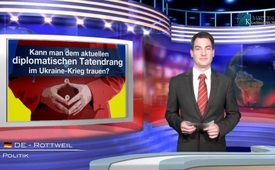 Is the current diplomatic zeal in the Ukraine war worth our trust?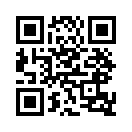 Today, the whole world is looking anxiously towards Minsk, hoping that the peace negotiations between Merkel, Hollande, Poroshenko and Putin have led to a stable solution. Let us hope that they succeed.
But sadly, there is reason for doubt.
Is the current diplomatic zeal in the Ukraine war worth our trust?Is the current diplomatic zeal in the Ukraine war worth our trust?
Welcome, ladies and gentlemen, and that is today's question on Klagemauer.TV.
On every channel, the media is full of news on the efforts of European heads of state for diplomatic peace resolutions in the Ukraine conflict. Already in the past week, German chancellor Angela Merkel and French president François Hollande travelled to Kiev and Moscow and started an of-fensive move towards a diplomatic solution.
Today, the whole world is looking anxiously towards Minsk, hoping that the peace negotiations between Merkel, Hollande, Poroshenko and Putin have led to a stable solution. Let us hope that they succeed.
But sadly, there is reason for doubt. For the contradicting words of the politicians involved in the run-up to this peace negotiation are unsettling.
It seems more like they merely intend to get through a sort of alibi exercise in order to afterwards start the new offensive strike.
US president Barack Obama and Angela Merkel seemed to be besting each other at this "contra-dictory" diplomacy during a meeting at the White House on February 9th, 2015. On the one hand, Obama stressed that the USA never had wanted to weaken or encircle Russia, on the other hand he threatened Kremlin head Vladimir Putin directly, saying: "If diplomacy fails, we will use every means necessary." 
On a side note, every attentive onlooker knows by now that Russia is almost entirely encircled by the US-instrumentalized NATO, like the German First TV channel openly documented in their Pa-norama show on January 29, 2015
Obama specified: "We still want a diplomatic solution for this crisis" and in the same breath said that if the diplomatic actions were unsuccessful, the USA also had the "option" of official military support for Ukraine.  Merkel, on the other hand, apparently spoke against delivering arms, but only to back up and note her doubts:
"It is worth a try. I would blame myself if we had not tried. But the success is anything but sure."

Where this contradictory diplomacy has led us in the past is something that US journalist Norman Solomon shows clearly in his documentary "War Made Easy" 
Every president in the past 50 years has told us that they do not want a war. But exactly this was laying the foundation for the wars that followed. Because war has practically never fallen just out of the blue. All US presidents had always emphasized how much they love peace and hated war.
But this was followed by wars for instance the Vietnam War, both wars on Iraq and the war in Ko-sovo.
Considering the current summit meeting in the Belarussian capital of Minsk, we have to therefore assume that the politicians are not primarily interested in a peaceable solution in the Ukraine con-flict. More likely, they want to make it appear to Westerners as though they tried everything possible to seek a diplomatic solution. 
This could then justify further options and measures. Whether this strategy contains a temporary diplomatic agreement or an armistice, seems to make no difference. This is also the opinion of former German ARD correspondent Christoph Hörstel. He spoke of this in a current interview:

"The decisions are made in Washington, the decisions have been made. The word-of-mouth prop-aganda in government circles in Berlin says that there will be war in Ukraine in March and now there will probably be one more round of hopefulness by European heads of state... trying to per-suade or convince the Russian president to some sort of act...".

Ladies and gentlemen, if we really are going to avoid a war with Russia, this will not be the merit of any eloquent politicians. 
Only the people that see through the politicians' contradictory, deceitful strategy and make it known to the public will be able to stop a possible war.
So please help us to uncover these supposed calls for diplomatic solutions and pass this broadcast on. Have a peacekeeping evening.from dd./ss.Sources:http://www.spiegel.de/politik/ausland/ukraine-poroschenko-bittet-um-hilfe-auf-sicherheitskonferenz-a-1017300.html
http://www.srf.ch/news/international/deutsch-franzoesische-vermittlungsoffensive-nimmt-fahrt-auf
http://www.stern.de/politik/analyse-obama-hofft-noch-auf-frieden-2172239.html
http://www.srf.ch/news/international/merkel-und-obama-erhoehen-druck-auf-russland
https://www.youtube.com/watch?v=geGuzmKxtII
https://www.youtube.com/watch?v=6x2F9Vzl13Y
http://www.rtdeutsch.com/11333/der-fehlende-teil/der-fehlende-part-moskauer-gespraeche-hoffnung-auf-durchbruch-in-der-ukraine-krise-e-60/This may interest you as well:---Kla.TV – The other news ... free – independent – uncensored ...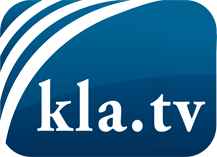 what the media should not keep silent about ...Little heard – by the people, for the people! ...regular News at www.kla.tv/enStay tuned – it’s worth it!Free subscription to our e-mail newsletter here: www.kla.tv/abo-enSecurity advice:Unfortunately countervoices are being censored and suppressed more and more. As long as we don't report according to the ideology and interests of the corporate media, we are constantly at risk, that pretexts will be found to shut down or harm Kla.TV.So join an internet-independent network today! Click here: www.kla.tv/vernetzung&lang=enLicence:    Creative Commons License with Attribution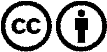 Spreading and reproducing is endorsed if Kla.TV if reference is made to source. No content may be presented out of context.
The use by state-funded institutions is prohibited without written permission from Kla.TV. Infraction will be legally prosecuted.